

Sept-Dec:  Planning Stage Virtual University visits to DMCI Visit individual campuses virtuallyVisit useful websites to research university programs: Ontario universities INFO - https://www.ontariouniversitiesinfo.ca/								Mid-NovemberStudents will receive Ontario University Application Centre (OUAC) pin # via Canada Post to initiate OUAC file at www.ouac.on.caStudents may begin to fill in: personal information, program choices and SAVE on OUACCost:  $150.00 for 3 choices, $50.00 for each additional choice
January 15, 2021 – Application Deadline   There is zero flexibility with this deadline!Some university programs, especially highly competitive ones, require a supplementary application to be completed shortly after you submit your OUAC application.  Depending on the program, it may be due within 2 – 3 weeks from the date of your submissionSupplementary Applications may cost an additional fee They may ask you to describe your extra-curricular and community involvement and leadership experienceYou may also be required to compete an essay, submit a portfolio, perform and audition etc…depending on what program you apply to.They may ask for a teacher reference and/or reference letters.Late May, 2021:Latest date by which all students shall expect a response from an Ontario University.Response will be one of:a conditional offer of admission (a very small percentage of students may be offered early admission to programs based on their grade 11 marks)2)  a refusal3)  a deferral pending on the receipt of specific additional information
Beginning of June 2021:earliest date by which you may be expected to respond to an offer of admission and 
a tuition/residence deposit and complete your acceptances on your OUAC file  	
                                                                                                                                                         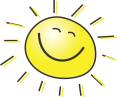 
  University Applications: 2020-2021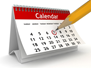 